Описание РППС логопедического кабинетаРечевое развитие – важнейшее условие полноценного развития детей. Для коррекции речевых недостатков, обогащения и совершенствования речи необходимо создать благоприятную речевую среду, которая бы служила интересам, потребностям и развитию детей.Ведущее место в системе дошкольного образования отводится реализации речевых задач. Современные исследования в этой области свидетельствуют о том, что большинство детей к концу дошкольного возраста не владеют навыками связной речи. Их словарный запас небогат. Учитывая, что ведущей деятельностью детей дошкольного возраста является игра, в организации логопедической работы необходимо стремиться к тому, чтобы каждое занятие носило игровой характер, было эмоционально окрашено. В связи с этим логопедическая работа будет более эффективна, если в ходе обучения будут использованы: приёмы, способствующие развитию мотивации, игровые приёмы,  сюрпризные моменты, наглядные средства, схемы, модели и другое.Основные направления кабинета:1. Создание коррекционно-развивающей среды и благоприятного психологического климата для обеспечения помощи детям по исправлению или ослаблению имеющихся нарушений;2. Проведение обследования детей с целью разработки индивидуальной программы развития;3. Проведение подгрупповых и индивидуальных коррекционных занятий;4. Оказание консультативной помощи педагогам, родителям;По целенаправленному оснащению и применению кабинет разделён на несколько рабочих центров:1. Центр коррекции звукопроизношения, в котором  находится:Цель: развитие артикуляционной моторики, коррекции звукопроизношения.настенное зеркалодва небольших рабочих стола (в соответствии с ростом ребенка)вата или ватные диски, стерильные салфеткиметодическая литература на автоматизацию и дифференциацию дефектных звуковкартотека (для заданий на дом) на автоматизацию и дифференциацию звуков в слогах, словах, предложениях, текстекартинный материал.2. Центр развития мелкой моторики, в котором  находятся:Цель: развитие мелкой моторики.разнообразные конструкторышнуровкимозаикипазлытрафареты (в соответствии с лексическими темами)игры с прищепкамимассажные шарики, мячикикартотека пальчиковой гимнастики, а также упражнений на координацию речи и движения.3. Центр  развития лексико-грамматической стороны речи:Цель: развитие и обогащение словаря; знакомства детей с антонимами; закрепления грамматических категорий и развития связной речиДидактический материал для развития лексико-грамматических категорий по лексическим темам.Картотека игровых упражнений по лексическим темам.Систематизированный иллюстративный материал, подобранный с учётом лексических тем.картотека загадок (народные загадки, загадки в форме описания предметов, загадки с пропущенным словом или «Доскажи словечко»)подбор предметных, сюжетных и серий сюжетных картин для составления рассказов разной сложностикартинный материал по всем лексическим темамсловесные игрыНаборы картинного материала: антонимы, синонимы и омонимы.Подборка игровых заданий на закрепление грамматических категорий родного языка (предлоги, падежные формы, множественное число существительных, существительные с уменьшительно – ласкательными суффиксами и т. д.)4. Рабочий центр  учителя - логопеда. Цель: организация работы с документацией, изготовление методических пособий.Стол.Стул.Логопедическая документация.Портфолио достижений специалиста (или творческая папка педагога). Учитель-логопед Синькова Нина Владимировна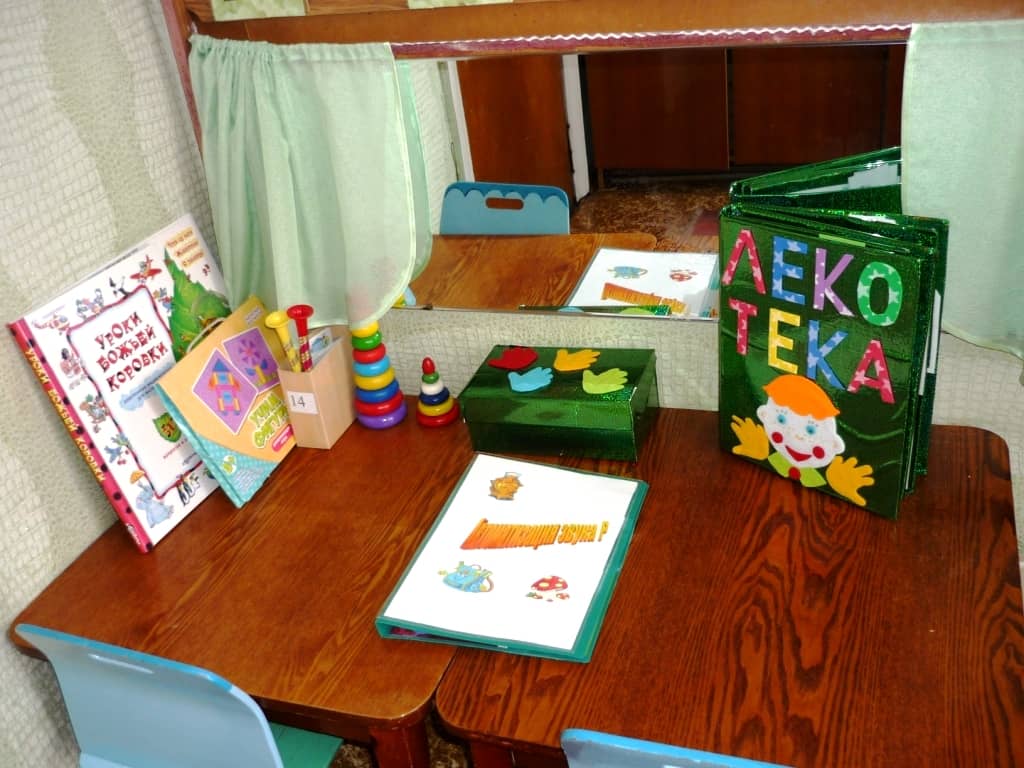 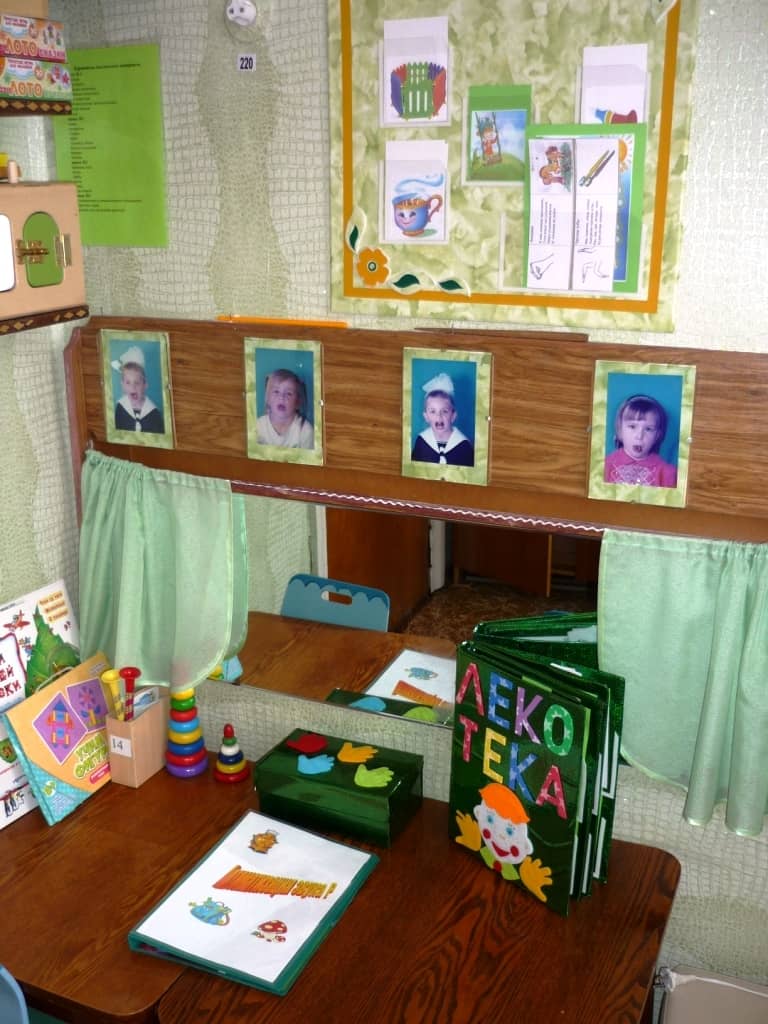 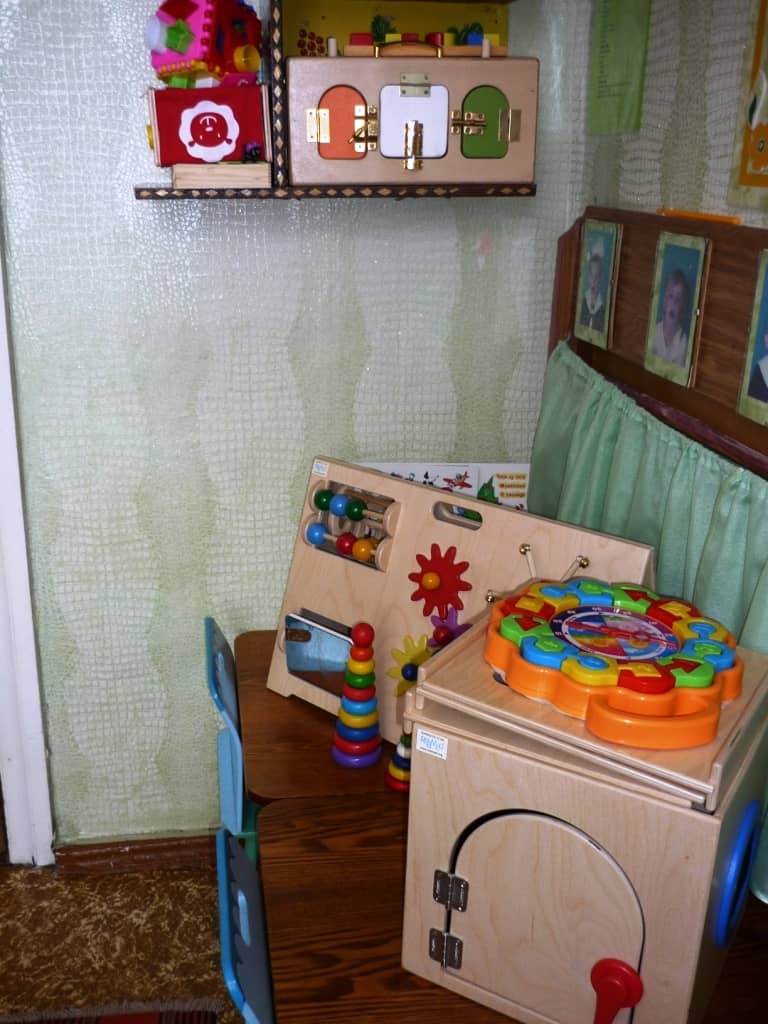 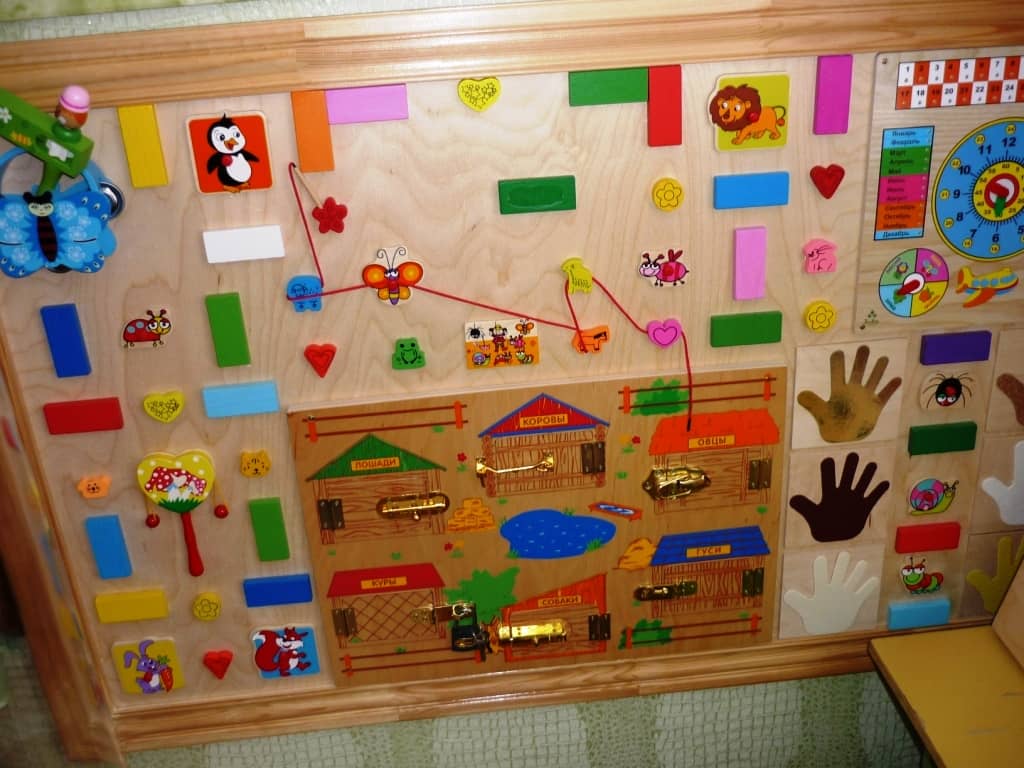 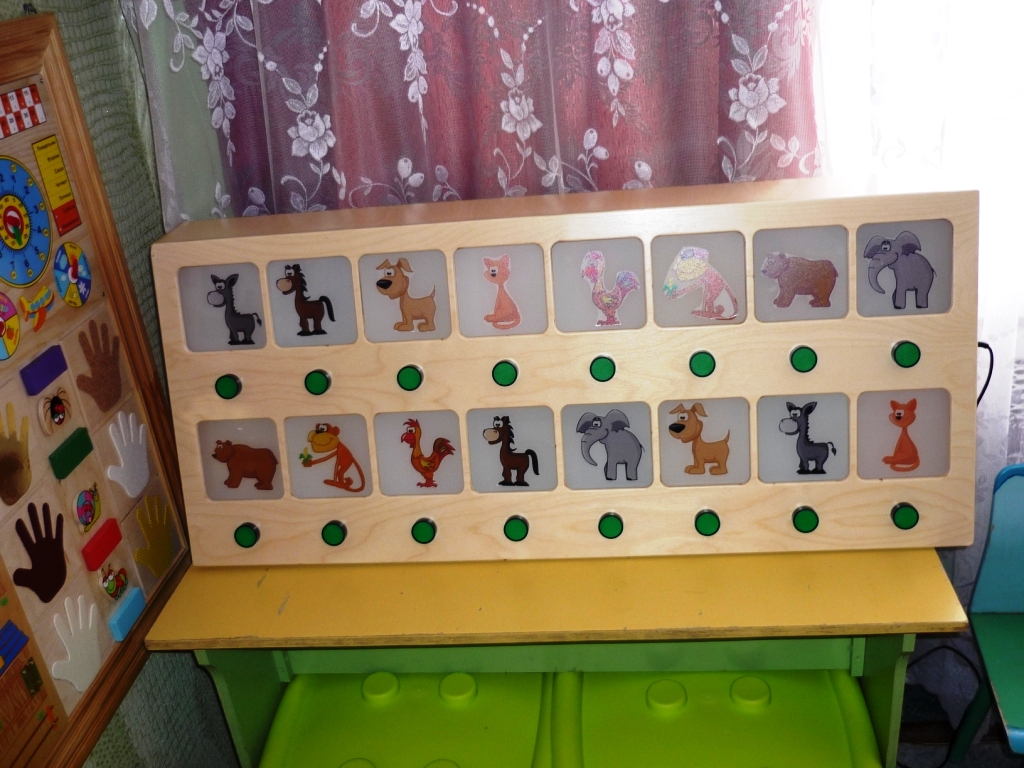 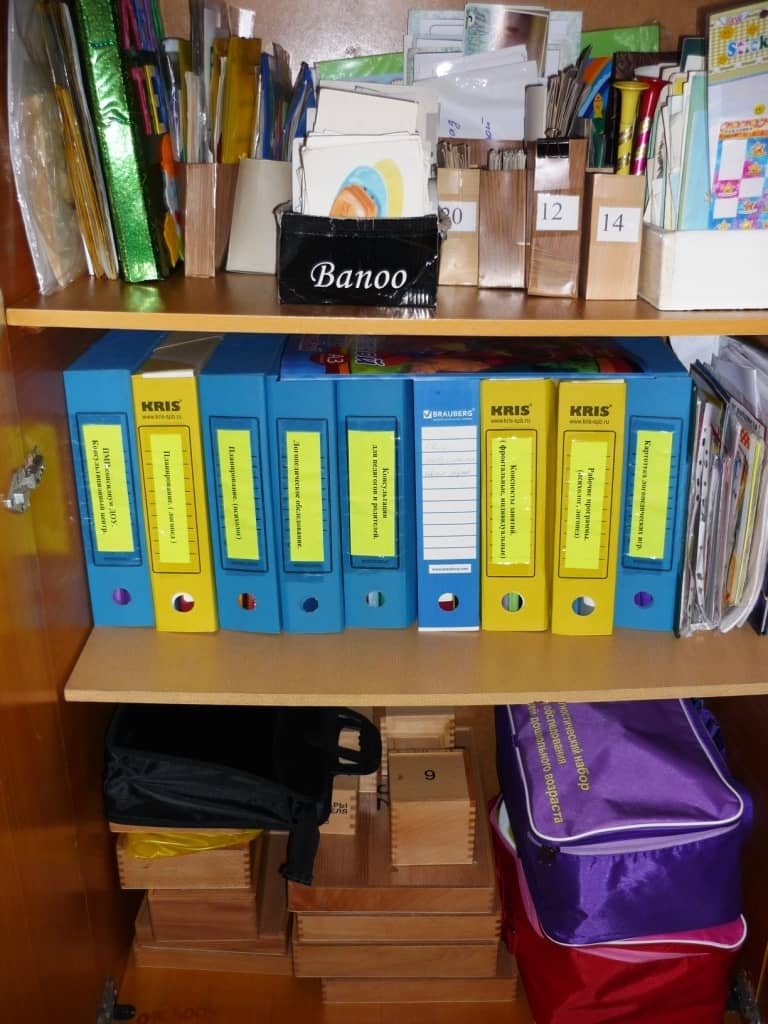 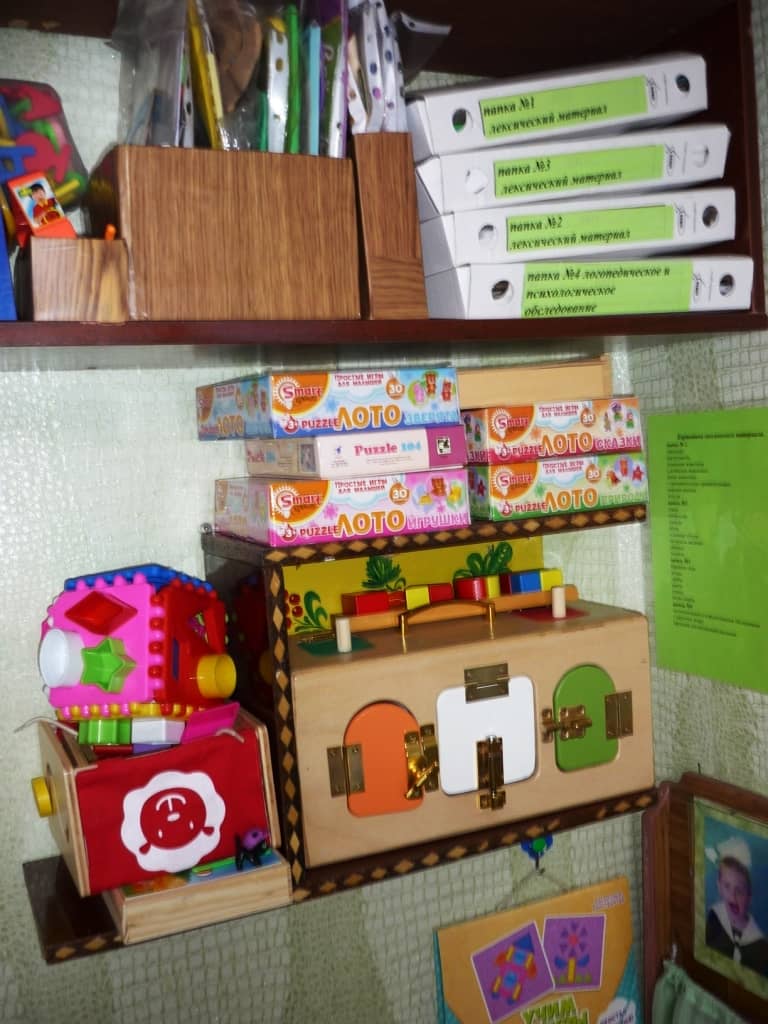 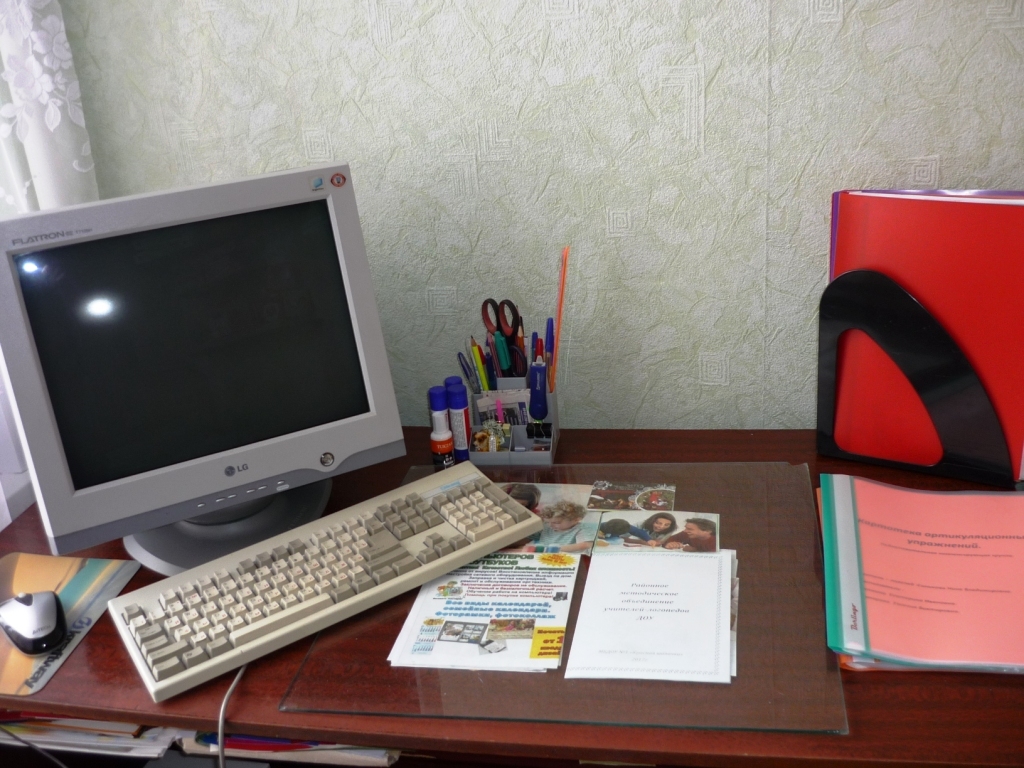 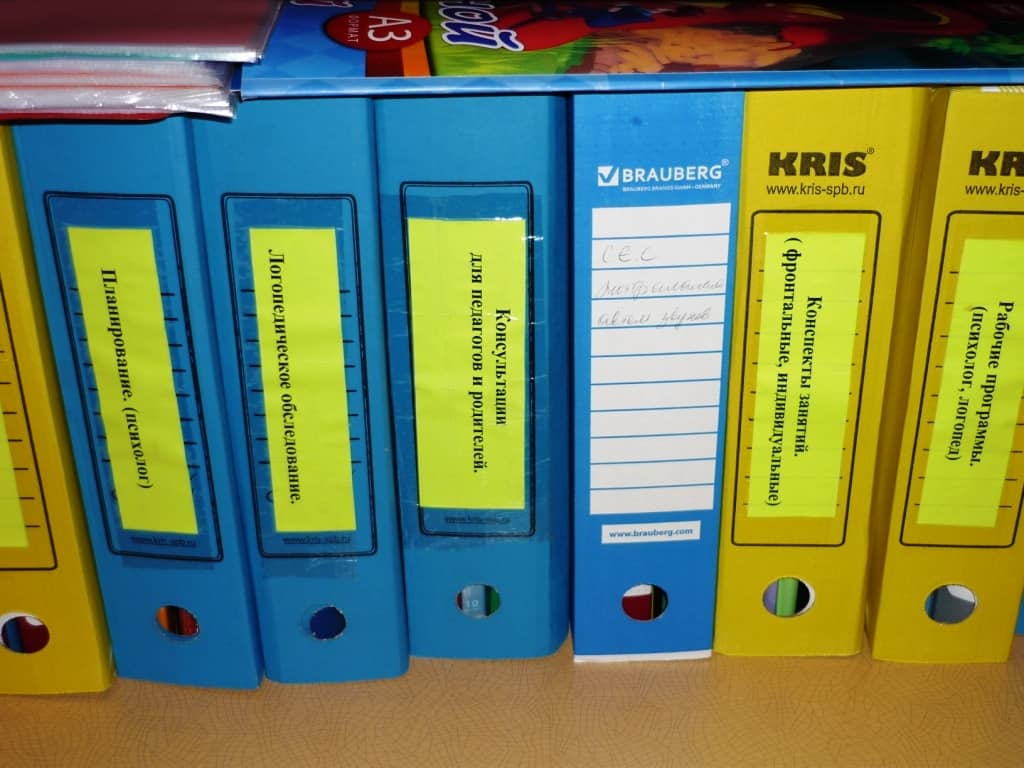 